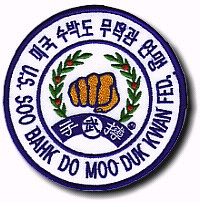 Dan Candidate’s Name:  						Federation I.D.#:  					Instructor’s Name:  						Studio Name:  					Date started training:  						Total months training:  				Last Promotion Date:  					Total months since Last Promotion:  			Participation Points Total:  					Participation Points Last 12 months:  		